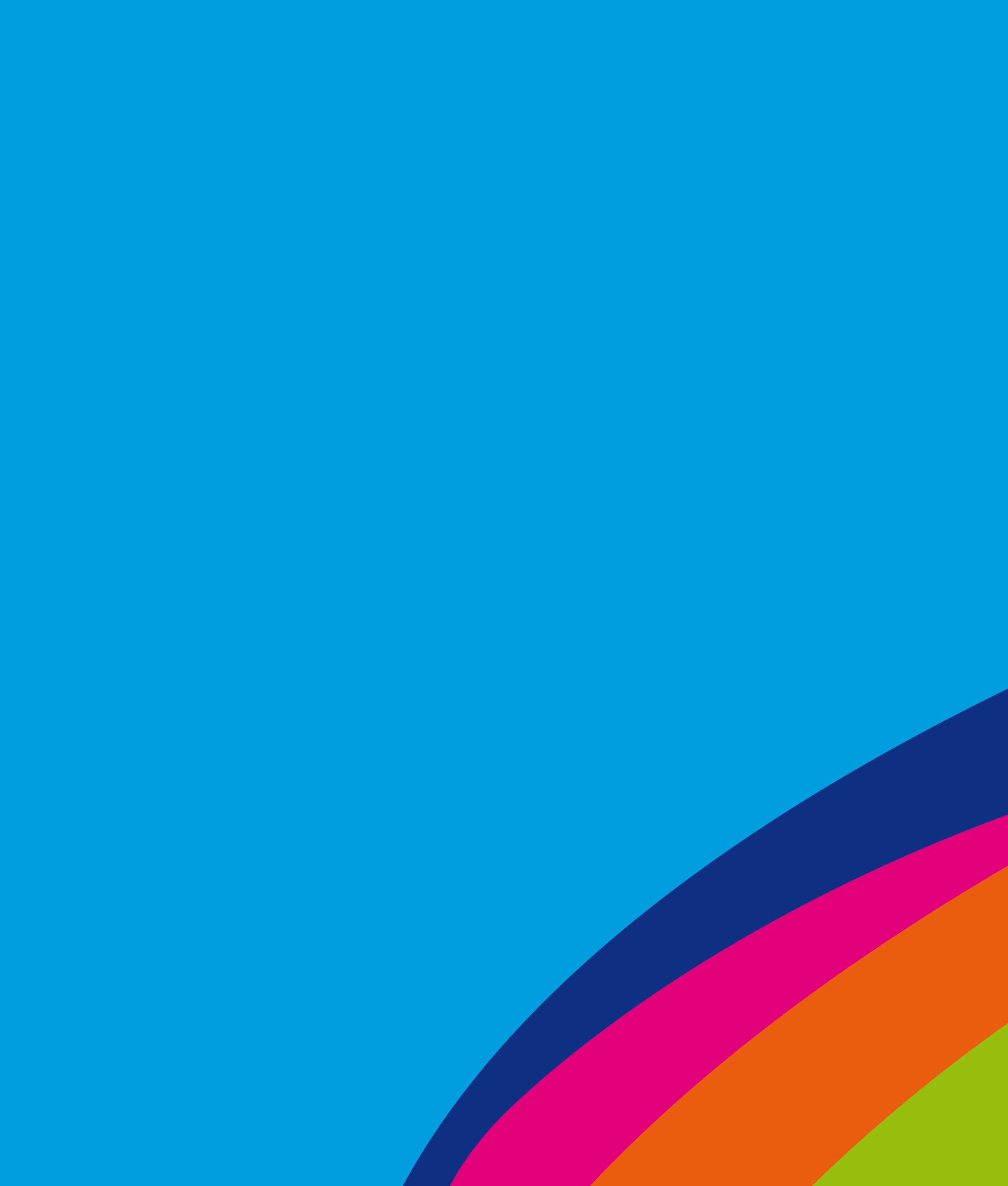 ASSISTANT SHOP MANAGER REQUIREDExciting opportunity to work at our Kingshill avenue Branch.	We are looking for an Assistant Manager to work in our Charity Shop to work deputising in absence of the Assistant Managers. Full training will be given.Pay: £9.40p/h      Hours: 9 per week. 9.45am – 4.15pm Monday -       Saturday, usually 6 shifts over a for week cycle.	Excellent holiday and pension entitlementClosing Date: Friday 5th April 2018For more information, please call come instore and collect an application form or e-mail: kblair@ageukhillingdon.org.uk Age UK Hillingdon is committed to safeguarding the welfare of Older People and staff may be subject to an enhanced DBS checkwww.ageukhillingdon.org.uk